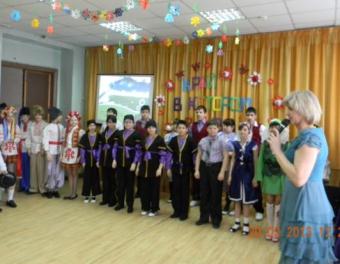  Праздник речи «Край, в котором я живу».Ведущая учитель индивидуальных занятий по РРС и ФПСР Шакина Татьяна Викторовна.Праздник начался с представления национальных деревень и двориков: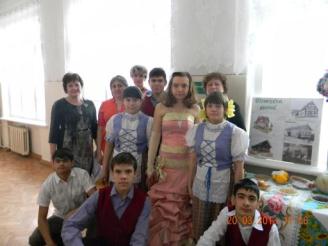 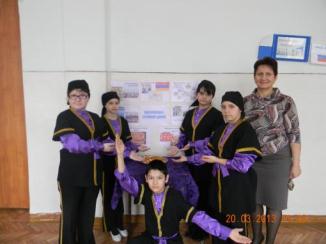 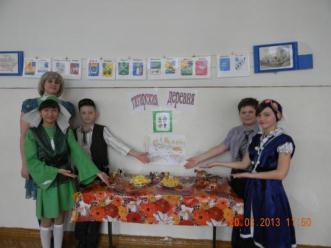 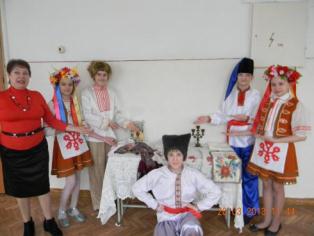 Национальные игры и развлечения: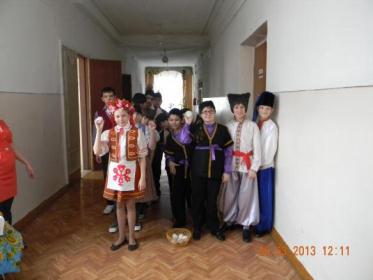 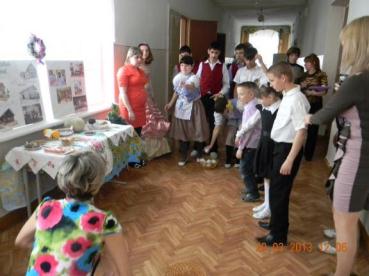 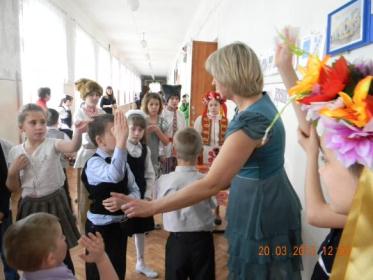 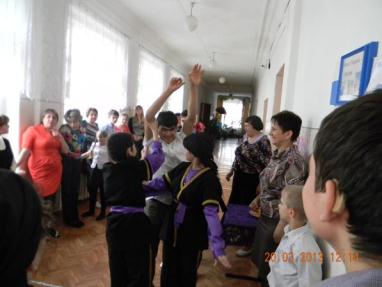 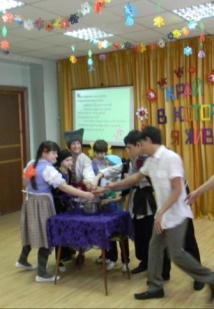 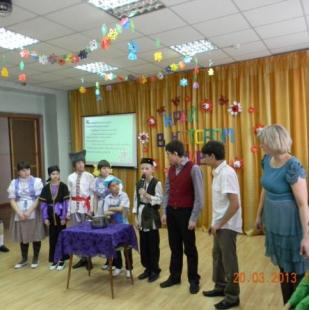 Готовим кашу «Дружбы»  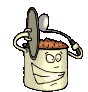 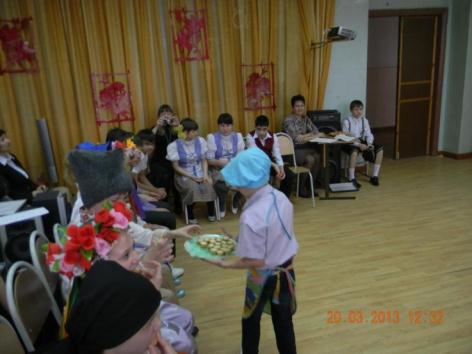 Путь наш долго будет длиться.Так, что надо подкрепиться.Украинский народный танец «Гопак»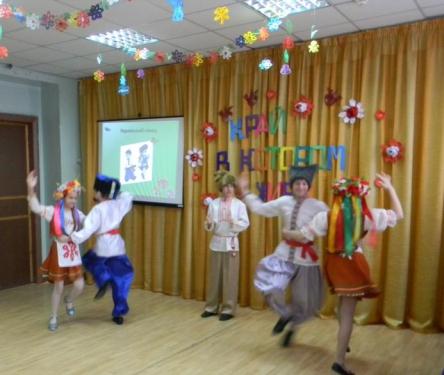 и театрализованное представление сказки «Рукавичка». 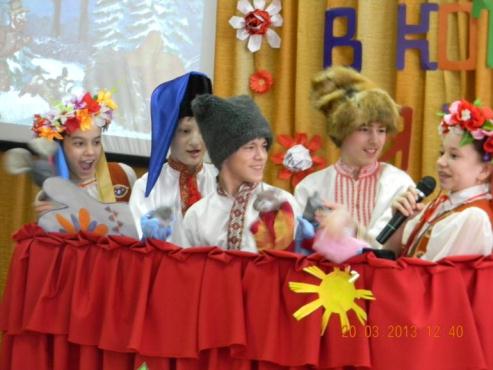 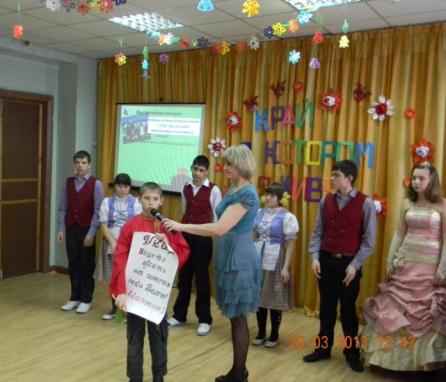  Немцы на берегах Волги.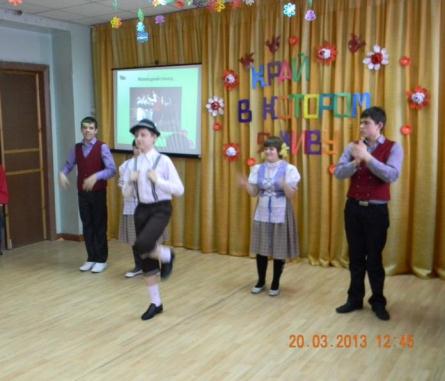 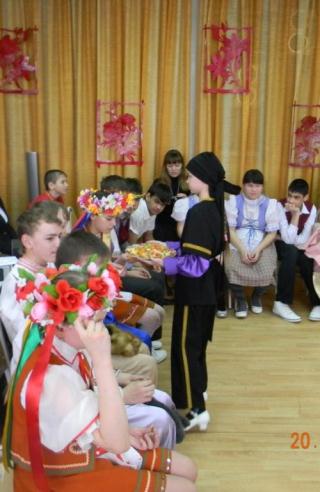 Армяне угощают национальным хлебом и сладостями.Исполняют армянский танец.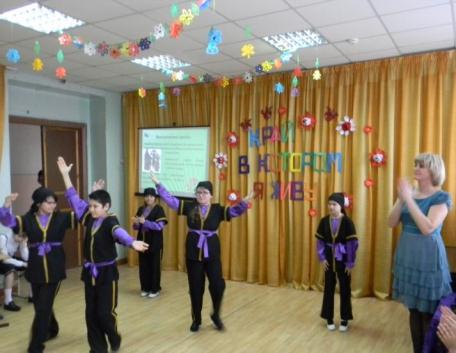 Исэнме – значит «здравствуйте»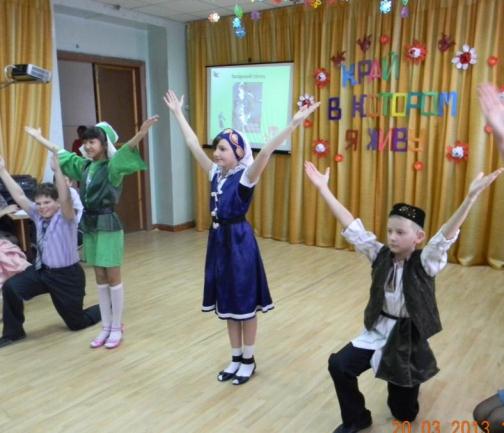  на татарском языке.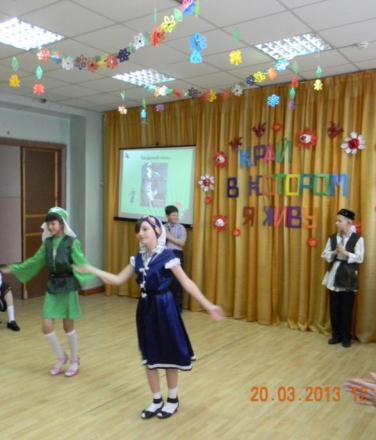 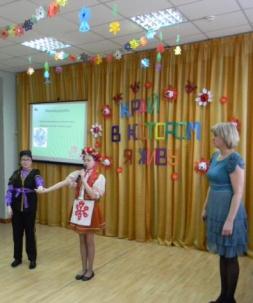 За руки возьмёмся, встанем в круг.Каждый человек человеку друг.За руки возьмёмся, пусть пойдётПо земле огромный хоровод!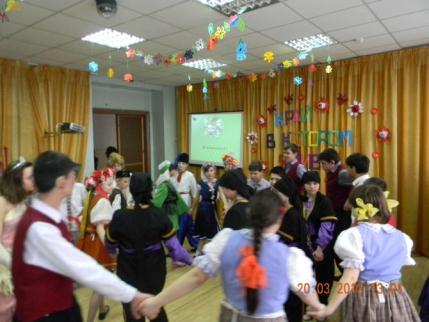            До новых встреч!!!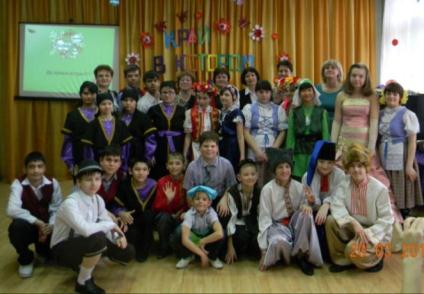 Материал подготовила Чулкова Н.В. – учитель индивидуальных занятий по РРС и ФПСР.